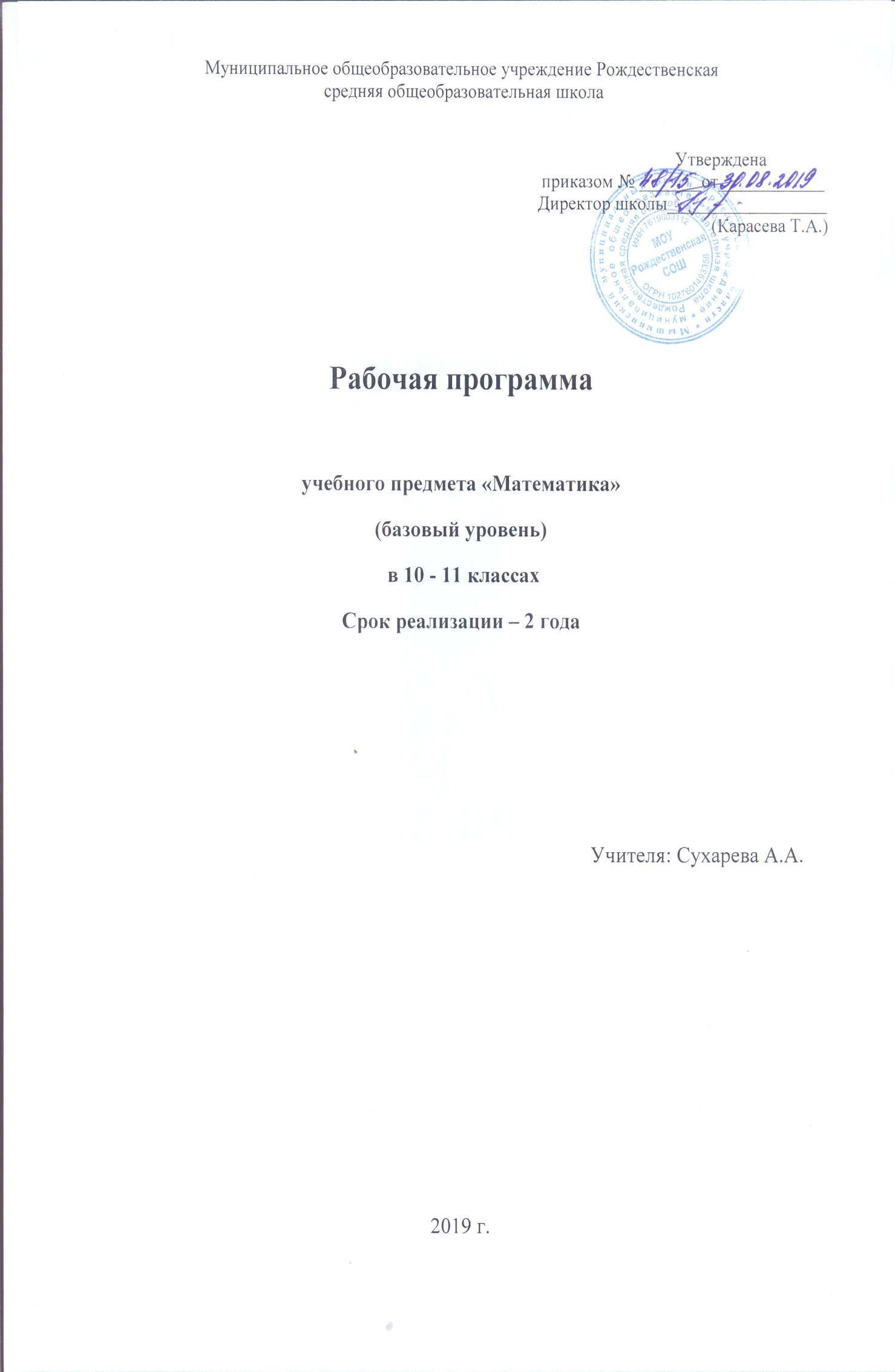 Пояснительная запискаРабочая программа учебного предмета «Математика» на базовом уровне составлена на основе:- федерального государственного образовательного стандарта среднего общего образования (утвержден приказом Минобрнауки России № 413 от 17 мая 2012 года) с изменениями и дополнениями от: 29 декабря 2014 г., 31 декабря 2015 г., 29 июня 2017 г.-примерной основной образовательной программы среднего общего образования: одобрена 28 июня 2016. Протокол от №2/16 //Реестр примерных основных общеобразовательных программ. - URL: http://fgosreestr.ru/wp-content/uploads/2015/07/Primernaya-osnovnaya-obrazovatelnaya-programma-srednego-obshhego-obrazovaniya.pdf (дата обращения: 15.04.2018)Содержание учебного предмета «Математика» на базовом уровне 
для основной базовой программыРаздел Алгебра и начала математического анализаПовторение. Решение задач с использованием свойств чисел и систем счисления, делимости, долей и частей, процентов, модулей чисел. Решение задач с использованием свойств степеней и корней, многочленов, преобразований многочленов и дробно-рациональных выражений.Решение задач с использованием градусной меры угла. Модуль числа и его свойства.Решение задач на движение и совместную работу с помощью линейных и квадратных уравнений и их систем. Решение задач с помощью числовых неравенств и систем неравенств с одной переменной, с применением изображения числовых промежутков.Решение задач с использованием числовых функций и их графиков. Использование свойств и графиков линейных и квадратичных функций, обратной пропорциональности и функции . Графическое решение уравнений и неравенств.Тригонометрическая окружность, радианная мера угла. Синус, косинус, тангенс, котангенс произвольного угла. Основное тригонометрическое тождество и следствия из него. Значения тригонометрических функций для углов 0, 30, 45, 60, 90, 180, 270. ( рад). Формулы сложения тригонометрических функций, формулы приведения, формулы двойного аргумента. Нули функции, промежутки знакопостоянства, монотонность. Наибольшее и наименьшее значение функции. Периодические функции. Четность и нечетность функций. Сложные функции.Тригонометрические функции . Функция . Свойства и графики тригонометрических функций.Арккосинус, арксинус, арктангенс числа. Арккотангенс числа. Простейшие тригонометрические уравнения. Решение тригонометрических уравнений. Обратные тригонометрические функции, их свойства и графики. Решение простейших тригонометрических неравенств.Степень с действительным показателем, свойства степени. Простейшие показательные уравнения и неравенства. Показательная функция и ее свойства и график.Логарифм числа, свойства логарифма. Десятичный логарифм. Число е. Натуральный логарифм. Преобразование логарифмических выражений. Логарифмические уравнения и неравенства. Логарифмическая функция и ее свойства и график.Степенная функция и ее свойства и график. Иррациональные уравнения. Метод интервалов для решения неравенств. Преобразования графиков функций: сдвиг вдоль координатных осей, растяжение и сжатие, отражение относительно координатных осей. Графические методы решения уравнений и неравенств. Решение уравнений и неравенств, содержащих переменную под знаком модуля.Системы показательных, логарифмических и иррациональных уравнений. Системы показательных, логарифмических неравенств. Взаимно обратные функции. Графики взаимно обратных функций.Уравнения, системы уравнений с параметром.Производная функции в точке. Касательная к графику функции. Геометрический и физический смысл производной. Производные элементарных функций. Правила дифференцирования.Вторая производная, ее геометрический и физический смысл. Понятие о непрерывных функциях. Точки экстремума (максимума и минимума). Исследование элементарных функций на точки экстремума, наибольшее и наименьшее значение с помощью производной. Построение графиков функций с помощью производных. Применение производной при решении задач.Первообразная. Первообразные элементарных функций. Площадь криволинейной трапеции. Формула Ньютона-Лейбница. Определенный интеграл. Вычисление площадей плоских фигур и объемов тел вращения с помощью интегралаРаздел ГеометрияПовторение. Решение задач с применением свойств фигур на плоскости. Задачи на доказательство и построение контрпримеров. Использование в задачах простейших логических правил. Решение задач с использованием теорем о треугольниках, соотношений в прямоугольных треугольниках, фактов, связанных с четырехугольниками. Решение задач с использованием фактов, связанных с окружностями. Решение задач на измерения на плоскости, вычисление длин и площадей. Решение задач с помощью векторов и координат.Наглядная стереометрия. Фигуры и их изображения (куб, пирамида, призма). Основные понятия стереометрии и их свойства. Сечения куба и тетраэдра.Точка, прямая и плоскость в пространстве, аксиомы стереометрии и следствия из них. Взаимное расположение прямых и плоскостей в пространстве. Параллельность прямых и плоскостей в пространстве. Изображение простейших пространственных фигур на плоскости. Расстояния между фигурами в пространстве. Углы в пространстве. Перпендикулярность прямых и плоскостей. Проекция фигуры на плоскость. Признаки перпендикулярности прямых и плоскостей в пространстве. Теорема о трех перпендикулярах. Многогранники. Параллелепипед. Свойства прямоугольного параллелепипеда. Теорема Пифагора в пространстве. Призма и пирамида. Правильная пирамида и правильная призма. Прямая призма. Элементы призмы и пирамиды. Тела вращения: цилиндр, конус, сфера и шар. Основные свойства прямого кругового цилиндра, прямого кругового конуса. Изображение тел вращения на плоскости. Представление об усеченном конусе, сечения конуса (параллельное основанию и проходящее через вершину), сечения цилиндра (параллельно и перпендикулярно оси), сечения шара. Развертка цилиндра и конуса. Простейшие комбинации многогранников и тел вращения между собой. Вычисление элементов пространственных фигур (ребра, диагонали, углы). Площадь поверхности правильной пирамиды и прямой призмы. Площадь поверхности прямого кругового цилиндра, прямого кругового конуса и шара. Понятие об объеме. Объем пирамиды и конуса, призмы и цилиндра. Объем шара. Подобные тела в пространстве. Соотношения между площадями поверхностей и объемами подобных тел.Движения в пространстве: параллельный перенос, центральная симметрия, симметрия относительно плоскости, поворот. Свойства движений. Применение движений при решении задач. Векторы и координаты в пространстве. Сумма векторов, умножение вектора на число, угол между векторами. Коллинеарные и компланарные векторы. Скалярное произведение векторов. Теорема о разложении вектора по трем некомпланарным векторам. Скалярное произведение векторов в координатах. Применение векторов при решении задач на нахождение расстояний, длин, площадей и объемов.Уравнение плоскости в пространстве. Уравнение сферы в пространстве. Формула для вычисления расстояния между точками в пространствеРаздел Вероятность и статистика. Логика и комбинаторика (Работа с данными)Повторение. Решение задач на табличное и графическое представление данных. Использование свойств и характеристик числовых наборов: средних, наибольшего и наименьшего значения, размаха, дисперсии. Решение задач на определение частоты и вероятности событий. Вычисление вероятностей в опытах с равновозможными элементарными исходами. Решение задач с применением комбинаторики. Решение задач на вычисление вероятностей независимых событий, применение формулы сложения вероятностей. Решение задач с применением диаграмм Эйлера, дерева вероятностей, формулы Бернулли. Условная вероятность. Правило умножения вероятностей. Формула полной вероятности. Дискретные случайные величины и распределения. Независимые случайные величины. Распределение суммы и произведения независимых случайных величин. Математическое ожидание и дисперсия случайной величины. Математическое ожидание и дисперсия суммы случайных величин. Геометрическое распределение. Биномиальное распределение и его свойства.Непрерывные случайные величины. Понятие о плотности вероятности. Равномерное распределение. Показательное распределение, его параметры. Понятие о нормальном распределении. Параметры нормального распределения. Примеры случайных величин, подчиненных нормальному закону (погрешность измерений, рост человека).Неравенство Чебышева. Теорема Бернулли. Закон больших чисел. Выборочный метод измерения вероятностей. Роль закона больших чисел в науке, природе и обществе.Ковариация двух случайных величин. Понятие о коэффициенте корреляции. Совместные наблюдения двух случайных величин. Выборочный коэффициент корреляцииРезультаты освоения учебного предмета «Математика»1) сформированность представлений о математике как части мировой культуры и о месте математики в современной цивилизации, о способах описания на математическом языке явлений реального мира;2) сформированность представлений о математических понятиях как о важнейших математических моделях, позволяющих описывать и изучать разные процессы и явления; понимание возможности аксиоматического построения математических теорий;3) владение методами доказательств и алгоритмов решения; умение их применять, проводить доказательные рассуждения в ходе решения задач;4) владение стандартными приемами решения рациональных и иррациональных, показательных, степенных, тригонометрических уравнений и неравенств, их систем; использование готовых компьютерных программ, в том числе для поиска пути решения и иллюстрации решения уравнений и неравенств;5) сформированность представлений об основных понятиях, идеях и методах математического анализа;6) владение основными понятиями о плоских и пространственных геометрических фигурах, их основных свойствах; сформированность умения распознавать на чертежах, моделях и в реальном мире геометрические фигуры; применение изученных свойств геометрических фигур и формул для решения геометрических задач и задач с практическим содержанием;7) сформированность представлений о процессах и явлениях, имеющих вероятностный характер, о статистических закономерностях в реальном мире, об основных понятиях элементарной теории вероятностей; умений находить и оценивать вероятности наступления событий в простейших практических ситуациях и основные характеристики случайных величин;8) владение навыками использования готовых компьютерных программ при решении задачЛичностные результаты освоения основной образовательной программы отражают: 1) российскую гражданскую идентичность, патриотизм, уважение к своему народу, чувства ответственности перед Родиной, гордости за свой край, свою Родину, прошлое и настоящее многонационального народа России, уважение государственных символов (герб, флаг, гимн); 2) гражданскую позицию как активного и ответственного члена российского общества, осознающего свои конституционные права и обязанности, уважающего закон и правопорядок, обладающего чувством собственного достоинства, осознанно принимающего традиционные национальные и общечеловеческие гуманистические и демократические ценности; 3) готовность к служению Отечеству, его защите; 4) сформированность мировоззрения, соответствующего современному уровню развития науки и общественной практики, основанного на диалоге культур, а также различных форм общественного сознания, осознание своего места в поликультурном мире; 5) сформированность основ саморазвития и самовоспитания в соответствии с общечеловеческими ценностями и идеалами гражданского общества; готовность и способность к самостоятельной, творческой и ответственной деятельности; 6) толерантное сознание и поведение в поликультурном мире, готовность и способность вести диалог с другими людьми, достигать в нем взаимопонимания, находить общие цели и сотрудничать для их достижения; 7) навыки сотрудничества со сверстниками, детьми младшего возраста, взрослыми в образовательной, общественно полезной, учебно-исследовательской, проектной и других видах деятельности; 8) нравственное сознание и поведение на основе усвоения общечеловеческих ценностей; 9) готовность и способность к образованию, в том числе самообразованию, на протяжении всей жизни; сознательное отношение к непрерывному образованию как условию успешной профессиональной и общественной деятельности; 10) эстетическое отношение к миру, включая эстетику быта, научного и технического творчества, спорта, общественных отношений; 11) принятие и реализацию ценностей здорового и безопасного образа жизни, потребности в физическом самосовершенствовании, занятиях спортивнооздоровительной деятельностью, неприятие вредных привычек: курения, употребления алкоголя, наркотиков; 12) бережное, ответственное и компетентное отношение к физическому и психологическому здоровью, как собственному, так и других людей, умение оказывать первую помощь; 13) осознанный выбор будущей профессии и возможностей реализации собственных жизненных планов; отношение к профессиональной деятельности как возможности участия в решении личных, общественных, государственных, общенациональных проблем; 14) сформированность экологического мышления, понимания влияния социально-экономических процессов на состояние природной и социальной среды; приобретение опыта эколого-направленной деятельности; 15) ответственное отношение к созданию семьи на основе осознанного принятия ценностей семейной жизни.Метапредметные результаты освоения основной образовательной программы отражают: 1) умение самостоятельно определять цели деятельности и составлять планы деятельности; самостоятельно осуществлять, контролировать и корректировать деятельность; использовать все возможные ресурсы для достижения поставленных целей и реализации планов деятельности; выбирать успешные стратегии в различных ситуациях; 2) умение продуктивно общаться и взаимодействовать в процессе совместной деятельности, учитывать позиции других участников деятельности, эффективно разрешать конфликты; 3) владение навыками познавательной, учебно-исследовательской и проектной деятельности, навыками разрешения проблем; способность и готовность к самостоятельному поиску методов решения практических задач, применению различных методов познания; 4) готовность и способность к самостоятельной информационно-познавательной деятельности, владение навыками получения необходимой информации из словарей разных типов, умение ориентироваться в различных источниках информации, критически оценивать и интерпретировать информацию, получаемую из различных источников; 5) умение использовать средства информационных и коммуникационных технологий (далее – ИКТ) в решении когнитивных, коммуникативных и организационных задач с соблюдением требований эргономики, техники безопасности, гигиены, ресурсосбережения, правовых и этических норм, норм информационной безопасности; 6) умение определять назначение и функции различных социальных институтов; 7) умение самостоятельно оценивать и принимать решения, определяющие стратегию поведения, с учетом гражданских и нравственных ценностей; 8) владение языковыми средствами - умение ясно, логично и точно излагать свою точку зрения, использовать адекватные языковые средства; 9) владение навыками познавательной рефлексии как осознания совершаемых действий и мыслительных процессов, их результатов и оснований, границ своего знания и незнания, новых познавательных задач и средств их достижения.Тематическое планированиепо математике (алгебре и началам математического анализа) 10 класс3 часа в неделю.                                                                                                             Всего 102 часаТематическое планированиепо математике (алгебре и началам математического анализа) 11 класс3 часа в неделю.                                                                                                             Всего 102 часаЛитератураА. Г. Мордкович, П.В. Семёнов. Алгебра и начала анализа 10-11 классы. Учебник часть 1 -  М.: Мнемозина 2019 г.;А. Г. Мордкович, П.В. Семёнов. Алгебра и начала анализа 10-11 классы. Учебник часть 2 -  М: Мнемозина 2019 г.;Александрова Л. А.; под ред. А.Г.Мордковича Алгебра и начала анализа 10-11 класс. Контрольные работы - М.: Мнемозина 2007 г.Л. А. Александрова, Алгебра и начала анализа 10-11 класс. Самостоятельные работы. М.: Мнемозина 2007 г.А. Г. Мордкович Алгебра и начала анализа 10-11 класс. Пособие для учителей  М.: Мнемозина 2004 г.;Тематическое планированиепо математике (геометрия) 10 класс Учебник: Погорелов А.В.  «Геометрия 10-11», М., Просвещение, 2019 г.                                                                2 часа в неделю                                             Всего 68 часовТематическое планированиепо математике (геометрия) 11 класс  2 часа в неделю                                                                                                          Всего 68 часовПрограммаЦелевая категорияОсобенностиЦели образованияОсновная базовая программаУчащиеся, успешно освоившие математику на уровне основного общего образования, не планирующие в дальнейшем использовать математику в профессиональной деятельностиПредназначена для обучающихся средней школы, не испытывавших серьезных затруднений на предыдущем уровне обучения;содержит достаточно большие блоки вариативного материала, что позволяет педагогу гибко формировать рабочую программу с учетом начального уровня подготовленности учащихсяДля развития мышления, использования в повседневной жизнии обеспечения возможности успешного продолжения образования по специальностям, не связанным с прикладным использованием математики№ урокаНазвание темыЧисловые функции. (6 часов).Числовые функции. (6 часов).1.Определение числовой функции2.Способы задания числовой функции3.Свойства функций. Монотонность. Ограниченность.4.Свойства функций. Четность5.Обратная функция.6.Контрольная работа №1 по теме «Числовые функции» Тригонометрические функции (27 часов) Тригонометрические функции (27 часов)7.Числовая окружность8.Числовая окружность9.Числовая окружность на координатной плоскости10.Решение типовых задач по теме «Числовая окружность»11.Синус и косинус12.Синус и косинус, решение уравнений и нер-тв.13.Тангенс и котангенс, некоторые свойства тригонометрических функций.14.Тригонометрические функции числового аргумента15.Тригонометрические функции числового аргумента16.Тригонометрические функции углового аргумента17.Тригонометрические функции углового аргумента18.Формулы приведения19.Формулы приведения20.Обобщающий урок по теме «Функции».21.Контрольная работа № 2 по теме «Функции».22.Функция у=sinx,её свойства и график23.Функция у=sinx,её свойства и график24.Функция у=cosx,её свойства и график25.Функция у=cosx,её свойства и график26.Периодичность функций у=sinx, у=cosx27.Преобразование графиков тригонометрических функций. Построение графика функции y=mf(x)  по известному графику функции y=f(x) 28.Построение графика функции y= f(kx) по известному графику функции y=f(x)29.Функция y=tgx, ее свойства и график.30.Функция y=сtgx, ее свойства и график.31.Решение задач по теме «Тригонометр-ие ф-ции»32.Решение задач по теме «Тригонометр-ие ф-ции»33.Контрольная работа №3 по теме: «Тригонометрические функции» Тригонометрические уравнения (11 часов) Тригонометрические уравнения (11 часов)34.Арккосинус. Решение уравнения  cost=a35.Арккосинус. Решение уравнения  cost=a 36.Арксинус. Решение уравнения  sint=a37.Арксинус. Решение уравнения  sint=a38.Арктангенс и арккотангенс. Решение уравнений tgt=a, ctgt=a.39.Простейшие тригонометрические уравнения.40.Методы решения тригонометрических уравнений.41.Однородные тригонометрические уравнения.42.Уравнения, сводящиеся к однородным.43.Задачи по теме «Тригонометрические уравнения»44.Контрольная работа №4 по теме: «Тригонометрические уравнения» Преобразование тригонометрических выражений (14 часов) Преобразование тригонометрических выражений (14 часов)45.Синус и косинус суммы аргументов46.Синус и косинус суммы аргументов47.Синус и косинус разности аргументов48.Синус и косинус разности аргументов49.Тангенс суммы и разности аргументов50.Котангенс суммы и разности аргументов51.Формулы двойного угла52.Формулы двойного угла53.Формулы понижения степени54.Преобразование сумм тригонометрических функций в произведение55.Преобразование выражений  Asinx+Bcosx в выражения вида Csin(x+t)56.Преобразование произведений тригонометрических функций в суммы.57.Преобразование произведений тригонометрических функций в суммы.58.Контрольная работа №5 по теме: «Основные формулы тригонометрии» Производная (35 часов) Производная (35 часов)59.Числовые последовательности60.Предел последовательности61.Предел последовательности62.Сумма бесконечной геометрической прогрессии63.Сумма бесконечной геометрической прогрессии64.Предел функции на бесконечности65.Предел функции в точке66.Вычисление пределов функций.67.Приращение аргумента. Приращении функции68.Задачи, приводящие к понятию производной69.Определение производной, ее физический и геометрический смысл70.Дифференцируемость и непрерывность функции.71.Формулы дифференцирования72.Правила дифференцирования73.Дифференцирование функций74.Дифференцирование функции y=f(kx+m)75.Дифференцирование функции y=f(kx+m)76.Уравнение касательной к графику функции77.Уравнение касательной к графику функции78.Исследование функций на монотонность 79.Исследование функций на монотонность 80.Точки экстремума и их нахождение81.Точки экстремума и их нахождение82.Решение задач по теме «Исследование функций на монотонность и экстремумы»83.Построение графиков функций84.Построение графиков функций85.Нахождение наибольшего и наименьшего значений непрерывной функции на промежутке86.Нахождение наибольшего и наименьшего значений непрерывной функции на промежутке87.Нахождение наибольшего и наименьшего значений непрерывной функции на промежутке88.Самостоятельная работа по теме «Нахождение наибольшего и наименьшего значений непрерывной функции на промежутке»89.Задачи на нахождение наибольших и наименьших значений величин90.Задачи на нахождение наибольших и наименьших значений величин91.Задачи по теме «Нахождение наибольших и наименьших значений величин»92.Ообщающий урок по теме «Производная»93.Контрольная работа № 6 по теме: «Производная»Обобщающее повторение (9 часов)Обобщающее повторение (9 часов)94.Тригонометрические функции95.Тригонометрические уравнения96.Преобразование тригонометрических выражений. Основные формулы тригонометрии97.Преобразование тригонометрических выражений. Основные формулы тригонометрии98.Производная99.Производная100.Построение графиков функций и использование их свойств101.Контрольная работа №7 (итоговая)102.Повторение и обобщение изученного материала№п/пНазвание темыКоличествочасов«Повторение курса 10 класса »  (6 ч.)1.Тригонометрические функции. Основные формулы тригонометрии.12.Тригонометрические уравнения.13.Производная. Правила вычисления производной.24.Геометрический и физический смыслы производной. Применение производной.2Степени и корни. Степенные функции. (14 часов) 5.Корень н-ой степени из действительного числа.16.Функции  y =  войства и графики.27.Свойства корня н-ой степени.18.Упрощение выражений с радикалами.19.Преобразование выражений, содержащих радикалы.210.Обобщающий урок по теме «Корень н-ой степени».111.Контрольная работа по теме «Корень н-ой степени».112.Обобщение понятия о показателе степени.113.Упрощение выражений, содержащих степени.114.Степенные функции, их свойства и графики115.Дифференцирование степенной функции.2Показательная и логарифмическая функции. (25 часов)16.Показательная функция, ее свойства и график.217.Показательные уравнения.118.Решение показательных уравнений и систем.119.Решение показательных неравенств.120.Решение систем показательных неравенств121.Контрольная работа по теме «Степенная и показательная функции».122.Понятие логарифма.123.Понятие логарифма. Решение уравнений.124.Логарифмическая функция, ее свойства и график.225.Свойства логарифмов.226.Свойства логарифмов. Потенцирование.127.Решение логарифмических уравнений.228.Решение систем логарифмических уравнений.  129.Логарифмические неравенства.230.Решение систем логарифмических неравенств.131.Переход к новому основанию логарифма.232.Дифференцирование показательной и логарифмической функций.233.Контрольная работа по теме «Логарифмическая функция»1Первообразная и интеграл (8 часов)34.Определение первообразной.135.Правила нахождения первообразных.236.Понятие об определенном интеграле. Формула Ньютона-Лейбница.137.Вычисление интегралов и площадей фигур.338.Контрольная работа по теме «Первообразная. Интеграл».1 Элементы математической статистики, комбинаторики и теории вероятности(13 часов)39.Статистическая обработка данных.340.Простейшие вероятностные задачи.241.Сочетания и размещения.342.Формула бинома Ньютона.143.Случайные события и их вероятности.344.Контрольная работа по теме «Элементы математической статистики, комбинаторики и теории вероятности»1Уравнения и неравенства. Системы уравнений и неравенств.(19 часов)45.Равносильность уравнений.246.Общие методы решения уравнений.347.Решение неравенств с одной переменной.448.Уравнения и неравенства с двумя переменными.249.Системы уравнений.450.Уравнения и неравенства с параметрами.351.Контрольная работа по теме «Уравнения и неравенства. Системы уравнений и неравенств».1Обобщающее повторение. (17 часов)52.Текстовые задачи.253.Задачи на части и проценты.154.Уравнения и неравенства и их системы.455.Производная и её применения.456.Первообразная и интеграл.257.Тригонометрические функции. Преобразование тригонометрических выражений.258.Тригонометрические уравнения и неравенства.2№п/пНазвание темыКоличествочасов1.2.3.4.5.6.7.8.9.10.11.12.13.14.15.16.17.18.19.20.21.22.23.24.25.26.27.28.29.30.31.32Аксиомы стереометрии и их простейшие следствия. (6 ч.)Аксиомы стереометрии.Некоторые следствия из аксиом стереометрии.Задание плоскости тремя точками.Разбиение пространства плоскостью на два полупространства.Контрольная работа № 1.Параллельность прямых и плоскостей. (14 ч.)Параллельные прямые в пространстве.Признак параллельности прямых.Параллельность прямой и плоскости.Параллельность плоскостей. Решение задач.Свойства параллельных плоскостей. Решение задач.Изображение пространственных фигур на плоскости.Контрольная работа № 2.Перпендикулярность прямых и плоскостей. (26 ч.)Перпендикулярность прямых.Перпендикулярность прямой и плоскости.Перпендикуляр и наклонная.Теорема о трёх перпендикулярах.Решение задач.Контрольная работа № 3.Перпендикулярность плоскостей.Решение задач.Расстояние между скрещивающимися прямыми.Контрольная работа № 4.Декартовы координаты и векторы в пространстве. (22 ч.)Введение декартовых координат в пространстве.Координата середины отрезка.Преобразования фигур в пространстве.Подобие пространственных фигур. Гомотетия.Углы между прямыми и плоскостями.Площадь ортогональной проекции многоугольника.Векторы в пространстве.Уравнение плоскости Контрольная работа № 5.Обобщающее повторение.12111222232114224134411123424212№п/пНазвание темыКоличествочасов1.2.3.4.5.6.7.8.9.10.11.12.13.14.15.16.17.18.19.20.21.22.23.24.25.26.27.28.29.30.31.32.33.34.35.36.37.38.39.40.41.42.43.44.Многогранники (18 часов)Двугранный угол. Линейный угол двугранного угла. Многогранные углы.Многогранники. Выпуклые многогранники.  Вершины, ребра, грани многогранника.  Призма. Изображение призмы.Призма, ее основания, боковые ребра, высота, боковая поверхность. Прямая и наклонная призма. Правильная призма.Поверхность призмы. Развёртка призмы.Параллелепипед. Свойства параллелепипеда. Куб. Симметрия в кубе и параллелепипеде.Построение сечений призмы, куба.Контрольная работа № 1по теме «Призма».Пирамида, её основание, боковые ребра, высота.Усечённая, правильная, треугольная пирамиды, симметрия в пирамиде.Боковая поверхность пирамиды.Решение задач на сечения пирамиды.Правильные многогранники. Теорема Эйлера.Контрольная работа № 2 по теме «Пирамида».Тела вращения (16 часов)Цилиндр. Основание, высота, боковая поверхность, образующая, развертка.Осевые сечения цилиндра и сечения, параллельные основанию.Вписанные и описанные призмы.Конус. Основание, высота, боковая поверхность, образующая, развертка.Сечения конуса плоскостью. Усечённый конус. Симметрия конуса.Вписанные и описанные пирамиды.Шар и сфера, их сечения.Плоскость симметрии шара, центр симметрии.Касательная плоскость. Теорема о касательной плоскости.Пересечение двух сфер. Вписанные и описанные многогранники.Понятие тела и его поверхности. Контрольная работа № 3 по теме «Тела вращения».Объёмы многогранников (12 часов)Понятие об объёме тела. Объём прямоугольного параллелепипеда.Объём наклонного параллелепипеда.Объём призмы. Равновеликие тела.Объём пирамиды.Объём усечённой пирамиды.Объёмы подобных тел.Объёмы и поверхности тел вращения (11 часов)Объёмы цилиндра и конуса.Объём шара и его частей.Решение задач.Контрольная работа № 4 по теме «Объёмы тел вращения».Боковая поверхность цилиндра и конуса.Площадь сферы.Контрольная работа № 5 по теме «Площади поверхностей».Избранные вопросы планиметрии. Решение задач. (11 часов)Решение треугольников.Вычисление площади треугольника.Теорема о сумме квадратов диагоналей параллелограмма.Свойства и признаки вписанных и описанных четырёхугольников.Метрические соотношения в окружности.Решение экзаменационных задач.11112212221111111122122112232213111221111116